ОТБОРОЧНОЕ ИСПЫТАНИЕ в 8 класс социально-гуманитарного предпрофильного направления Гимназии как базовой школы Российской академии наук (РАН)Дорогой семиклассник!Сегодня ты проходишь отборочное испытание в 8 класс социально-гуманитарного направления. Комплексная работа состоит из 4 блоков предметов. Постарайся выполнить все задания, ведь каждый блок будет оценён по 10-балльной шкале.Внимательно заполни титульный лист. Выполняй каждый блок заданий на отдельном листе со своим кодом (указывать там Ф.И.О. нельзя!).Время выполнения работы – 120  минут.Желаем успешного прохождения отборочного испытания!Вариант 1Русский язык    Перепишите текст, раскрывая скобки, вставляя, где это необходимо, пропущенные буквы и знаки препинания.        П..ляна была обыкнове(н,нн)ая п..крытая (не)высок..й травой. Но если (чуть)чуть пр..щурить глаза, то можно было в..обр..зить, что она п..хожа на красн.. оз..ро. Это от з..мл..ники словно высыпа(н,нн)ой  на п..ляну из огромной к..рзинк.. . Серёжа сразу понял, что ягоды хват..т всем. И сам наест..ся (до)сыта и пр(и/е)несёт домой. Ребята ра(з/с)сред..точились и стали соб..рать з..мл..нику. Серёжа набрал к..рзину и отош..л на край п..ляны. И вдру(г/к) увидел глубокий сле(д/т), точь(в)точь ч..ловеческий, если бы не ко(г/к)ти. Неужели м..дведь? Сергей прош..л (в)доль п..сча(н,нн)ой пол..сы по следу. (По)видимому, зверь л..жал на со..нце услыш..л гол..са и уд..лился в чащ.. . Судя по р..змеру следов, м..дведь был б..льшим. Что(бы) не и(з/с)пугать ребят, Серёжа решил (н..)кому (н..)чего (не)г..в..рить.Литература1. Что такое гипербола?2. Приведите пример метонимии.3. Что такое антитеза?4. Приведите пример анафоры.5. Назовите авторов произведений:      1) «Ромео и Джульетта»      2) «Судьба человека»6. Из каких произведений герои? Назвать автора и название.      1)   купец Калашников       2) Остап7. Какой герой из произведений, изученных в этом году, вам запомнился? Напишите об этом герое небольшой связный текст (40 – 50 слов)Критерии оценки1 вопрос – 1 балл2 вопрос – 1 балл3 вопрос -  1 балл4 вопрос – 1 балл5 вопрос – 1 балл (0,5 +0,5)6 вопрос – 1 балл (0,5 + 0,5)7 вопрос – 4 балла История1. Укажите век, к которому относятся описанные в тексте события. Укажите название периода, о котором идёт речь. 2 баллаИз сочинения историка«Отношения Лжедмитрия с думой неизбежно стали меняться с тех пор, как он распустил повстанческие отряды и стал управлять страной традиционными методами…Оказавшись на троне, Лжедмитрий столкнулся с теми же трудностями, что и его мнимый отец. Иностранных наблюдателей поражали московские порядки, при которых царь шагу не мог ступить без Боярской думы. Бояре не только решали с царём государственные дела, но и сопровождали его повсюду… Отрепьеву, не обладающему достаточным авторитетом среди московской знати, не удалось разрушить стародавние традиции, которые опутывали его подобно паутине…Лжедмитрий нередко нарушал обычаи и ритуалы. В думе двадцатичетырёхлетний царь не прочь был высмеять своих сенаторов... Он укорял бояр как людей несведущих и необразованных, предлагал им ехать в чужие земли, чтобы хоть чему-то научиться. Но сколько бы ни поучал самозванец своих бояр, какие бы вольности ни позволял в обращении с ними, он вынужден был подчиняться древним традициям и считаться с авторитетом Боярской думы.Пышный придворный ритуал, заимствованный из Византии, раболепное поведение придворных создавали видимость неслыханного могущества русского царя. Сама доктрина самодержавия, казалось бы, исключала возможность открытой оппозиции государю. На самом деле Боярская дума прочно удерживала в своих руках нити управления государством, неизменно навязывая самозванцу свою волю».2. В последнем абзаце отрывка найдите и запишите предложение, где описана ситуация, причины которой названы в тексте отрывка. Используя текст, укажите не менее двух причин указанной ситуации. 3 балла3. Иван IV повелел собрать в Москве представителей боярства, духовенства и служилых людей для обсуждения преобразований. (3 балла)1.Какое название получило это собрание.2.В каком году это собрание было созвано впервые?3.Какой документ был утвержден на этом собрании в 1550 году? 4. Объясните значение термина «опричнина» Укажите событие в истории России 16 века, с которым связано данное понятие. 2 баллаАнглийский языкFor most of us it seems that money makes the world go round. However, not for Mark Boyle who has turned his life into a radical experiment.Mark Boyle was born in 1979 in Ireland and moved to Great Britain after getting a degree in Business. He set up his own business in Bristol. For six years Mark Boyle managed two organic food companies which made him a good profit.However, in 2008, he decided to give up earning money. He vowed to live without cash, credit cards, or any other form of finance.Mark Boyle began to realise that many of the world’s problems are just symptoms of a deeper problem. He thought that money gave people the illusion of independence.Mark sold his house and started preparing himself for his new life. He posted an advert on a website asking for a tent, a caravan (a vehicle for living or travelling) or any other type of a house. Soon an old lady gave him a caravan for free. At least he then had a roof over his head!After that, with his pockets empty, Mark was ready to go. He didn't even carry keys as he decided to trust the world a bit more and not lock his caravan. Everything was different from then on. Mark lived in his caravan on an organic farm where he worked as a volunteer three days a week. In return he got a piece of land to live on and grow his own vegetables. His food was cooked on a stove, and he washed in a shower made from a plastic bag hanging from a tree, and warmed by the sun.Even breakfast was different. With no morning coffee to brew, Mark had to find an alternative drink to start the day with. So he drank herbal teas, sometimes with some fresh lemon verbena that he could find near the caravan. Food was the first thing to consider. Mark discovered that there were four ways to find it: looking for wild food, growing his own food, bartering (exchanging his grown food for something else), and using loads of waste food from shops.Public interest in his project was divided. While a huge number of people supported him, there was criticism of him, particularly on Internet forums.People tend to ask Mark what he learnt from a year of a moneyless life. "What have I learned? That friendship, not money, is real security," he answers.TRUE/FALSE/NOT STATED (6 баллов)1.For six years Mark was a successful businessman2.Mark  earned money selling  caravans3.Mark didn’t earn any money on the organic farm where he lived.4. Mark often drank water for breakfast5. Mark  sometimes bought food in the shop.6. Mark found life without money quite hard.WRITING. Answer the questions(4-5 sentences): Would you like to try life without money? Why?Why not?ОТБОРОЧНОЕ ИСПЫТАНИЕ в 8 класс социально-гуманитарного предпрофильного направления Гимназии как базовой школы Российской академии наук (РАН)Дорогой семиклассник!Сегодня ты проходишь отборочное испытание в 8 класс социально-гуманитарного направления. Комплексная работа состоит из 4 блоков предметов. Постарайся выполнить все задания, ведь каждый блок будет оценён по 10-балльной шкале.Внимательно заполни титульный лист. Выполняй каждый блок заданий на отдельном листе со своим кодом (указывать там Ф.И.О. нельзя!).Время выполнения работы – 120  минут.Желаем успешного прохождения отборочного испытания!Вариант 2Русский языкПерепишите текст, раскрывая скобки, вставляя, где это необходимо, пропущенные буквы и знаки препинания.      Серёжа быстро ш..л по влажн..й траве всё ещё от..гощё(н,нн)ой  р..сой к оз..ру. Ни(з/с)кие луговые к..локольч..ки пр..ветливо к..вали ему син..ми голо(в/ф)ками (ото)всюду слыш..лись звонкие птич..и г..лоса. (В)близи оз..ро было прозрач..ное, и его песча(н,нн)ый бере(г/к) был чист. В оз..ро впадал ручей из р..дника находящ..гося рядом. В в..доворот.. плавали г..ловастики. Серёжа охотно выпил из л..доней р..дниковой воды.  А потом ст..нул через гол..ву рубашку сброс..л штаны и подняв брызги вл..тел в оз..ро. Он плыл в верхн..м тёпл..м сло.. воды ра(з/с)пл..ставшись, как л..гушка, и всё(таки) ноги его обж..гало хол..дом. Тогда мальч..к пугался и пов..рачивал к берегу. Так здор..во пр..одолеть опас..ность! А потом где(нибудь) на печк.. в(з/с)помнить о своём удальстве и уже и(з/с)пугат..ся (по)настоящему.Литература1. Что такое аллегория?2. Приведите пример гиперболы.3. Что такое градация?4. Приведите пример инверсии.5. Назовите авторов произведений:   1) «Музыка»   2) «Хитроумный идальго Дон Кихот Ламанчский»6. Из каких произведений герои? Назвать автора и название.  1) Емельян Пугачев  2) Ванюша7. Какой герой из произведений, изученных в этом году, вам запомнился? Напишите об этом герое небольшой связный текст (40 – 50 слов)Критерии оценки1 вопрос – 1 балл2 вопрос – 1 балл3 вопрос -  1 балл4 вопрос – 1 балл5 вопрос – 1 балл (0,5 +0,5)6 вопрос – 1 балл (0,5 + 0,5)7 вопрос – 4 балла История1.Укажите год, пропущенный в тексте. В чём, по мнению автора, причина восстания? 2 балла Захватив власть, бояре принялись раздавать своим сторонникам земли и различные привилегии, освобождать их от налогов, предоставлять право вершить судебное разбирательство над зависимым населением. Шло расхищение государственной казны, происходили расправы с политическими противниками. Больше всего от этого самоуправства страдал чёрный люд — крестьяне и ремесленники... Недовольство москвичей властями зрело. Оно прорвалось в дни сильнейших пожаров, которые вспыхнули в городе один за другим в летние месяцы________года. Пожар спалил дотла деревянную Москву. По городу пошёл слух, что Москву подожгли по приказу Глинских и что бабка царя — колдунья. Вооружённые горожане ворвались в Кремль. Москва оказалась во власти восставшего народа.
3.Что послужило поводом для восстания?
4. Укажите одно любое событие, произошедшее в том же году, что и описываемое в отрывке восстание. 5.Назовите одно любое последствие этого восстания. 3 баллаII. XVII в. называют бунташным. Укажите три любых восстания, дату этих восстаний и причину.Ответ 3 баллаIII.Объясните значение термина «кормление». Укажите имя правителя, при котором местничество было отмененоОтвет 2 балла Английский языкLeonardo da VinciLeonardo da Vinci was the most famous personality of the 15th and 16th centuries. He is widely known as a brilliant artist and scientist. Fewer people know that he was also an engineer, an inventor, a toymaker, a machine designer, an architect, a singer, a theatre costume designer and an animal lover!Leonardo da Vinci was born on April 15, 1452 in Italy. The name Leonardo da Vinci can be interpreted as Leonard from the Italian town of Vinci. His father was from a rich family.From his childhood, Leonardo was a brilliant painter. He took painting very seriously and studied it regularly. He even created his own paints to be used for his pictures. Seeing this, Leonardo’s father took him to a famous painter, Andrea del Verrocchio, who helped Leonardo to develop his extraordinary painting abilities. Leonardo spent several years learning art in his studio. Once Leonardo was asked to draw a painting of an angel. His drawing was so good that his teacher decided to never paint again.By the age of 25, Leonardo had started his own workshop and had become a famous painter. He was one of the first Italians to use oil paints.  According to art experts, his Mona Lisa is considered to be the best known, the most visited, and the most written about work of art in the world. People don’t know for sure who the Mona Lisa was. But there have been lots of ideas like it was the real-life wife of a merchant, or even a self-portrait of Leonardo as a woman.Even though he was a great artist, Leonardo had trouble finishing his work. There were so many interesting things to learn and to do. His remarks and inventions were recorded in 13,000 pages of notes and drawings. There were designs for the first parachute, the first helicopter, the first aeroplane, the first tank, the first bicycle, the first swing bridge, and the first motorcar in his diaries. Since Leonardo’s inventions were way ahead of their time, they were never realized during his lifetime. Leonardo da Vinci wrote most of his notes from right to left. The result of this writing was a mirror script, which was not easy to read. Maybe it was due to the fact that he wanted to keep his writing secret.Another interesting fact about Leonardo da Vinci was that he was a strict vegetarian! This was an unusual thing for a person who lived in the Middle Ages. Leonardo did this not for any health reasons but because he loved animals and was against killing animals for food. He was also against keeping animals in cages. He used to buy caged animals and birds and set them free.Leonardo Da Vinci died in France, in 1519 at the age of 67. His diaries were discovered much later after his death. He is known as, without a doubt, one of the greatest painters of all time and, quite possibly, the most talented person that has ever lived. TRUE/FALSE/NOT STATED(6 баллов)ОТБОРОЧНОЕ ИСПЫТАНИЕ в 8 класс социально-гуманитарного предпрофильного направления Гимназии как базовой школы Российской академии наук (РАН)Дорогой семиклассник!Сегодня ты проходишь отборочное испытание в 8 класс социально-гуманитарного направления. Комплексная работа состоит из 4 блоков предметов. Постарайся выполнить все задания, ведь каждый блок будет оценён по 10-балльной шкале.Внимательно заполни титульный лист. Выполняй каждый блок заданий на отдельном листе со своим кодом (указывать там Ф.И.О. нельзя!).Время выполнения работы – 120  минут.Желаем успешного прохождения отборочного испытания!Вариант 3Русский язык    Перепишите текст, раскрывая скобки, вставляя, где это необходимо, пропущенные буквы и знаки препинания, выполнить разборы, указанные цифрами.        Серёжа ш..л по заброше(н,нн)ой дорог.. . (В)доль неё р..сли гр..мадные б..рёзы, и было им лет по двести. (Не)которые б..рёзы были такие ра(з/с)кидистые, что под тен..ю иного дер..ва могло укрыт..ся стадо коро(в/ф). Ближе к з..мле к..ра на дерев..ях была совсем ч..рной, (з/с)пёкш..йся от врем..ни. Многие дерев..я от старост.. были дуплист..ми. Заветные дупла Серёжа знал (на)перечёт.(4) (За)то (на)верху б..рёзы были (снежно)белыми. Там, у самого неба, они (по)м..лодому(2) уб..рались зел..нью, и их пл..кучие ветви ра(з/с)точали зап..х свеж..го листа.(В)скор.. мальч..к вош..л в с..сновый бор и тогда см..листый жар о(б/п)дал его. Г..лова кружилась. Ему х..телось (без)огля(д/т)ки идти по этому светл..му бору осв..щё(н,нн)ому(3) со..нцем. От ж..ры млели дерев..я и задрём..вая что(то) ш..птали (в)полголоса.ЛитератураЧто такое аллегория?Приведите пример метафоры.Что такое инверсия?Приведите пример риторического вопроса.Назовите авторов произведений: А) «Русский язык»Б) «Судьба человека»      6.  Из каких произведений герои? Назвать автора и название.          А) Василий Егорыч Князев          Б)  Андрий     7. Какой герой из произведений, изученных в этом году, вам запомнился? Напишите об этом герое небольшой связный текст (40 – 50  слов)Критерии оценки литературы1 вопрос – 1 балл2 вопрос – 1 балл3 вопрос – 1 балл4 вопрос – 1 балл5 вопрос – 1 балл (0,5 + 0,5)6 вопрос – 1 балл (0,5 + 0,5)7 вопрос – 4 баллаИстория1.Укажите год, пропущенный в тексте. В чём, по мнению автора, причина восстания? 2 баллаI. Захватив власть, бояре принялись раздавать своим сторонникам земли и различные привилегии, освобождать их от налогов, предоставлять право вершить судебное разбирательство над зависимым населением. Шло расхищение государственной казны, происходили расправы с политическими противниками. Больше всего от этого самоуправства страдал чёрный люд — крестьяне и ремесленники... Недовольство москвичей властями зрело. Оно прорвалось в дни сильнейших пожаров, которые вспыхнули в городе один за другим в летние месяцы________года. Пожар спалил дотла деревянную Москву. По городу пошёл слух, что Москву подожгли по приказу Глинских и что бабка царя — колдунья. Вооружённые горожане ворвались в Кремль. Москва оказалась во власти восставшего народа.
3.Что послужило поводом для восстания?
4. Укажите одно любое событие, произошедшее в том же году, что и описываемое в отрывке восстание. 5.Назовите одно любое последствие этого восстания. 3 баллаII. XVII в. называют бунташным. Укажите три любых восстания, дату этих восстаний  и причину.Ответ 3 баллаIII.Объясните значение термина «кормление». Укажите имя правителя, при котором местничество было отмененоОтвет 2 балла Английский языкFlorence NightingaleFlorence Nightingale was a celebrated English nurse and writer. According to a survey, British people consider her to be one of the most famous British persons along with outstanding scientists, writers and politicians.She was born into a rich, upper-class family in 1820, in Italy. She got her name Florence after the city of her birth, as there was a tradition in her family to name the children in honour of the city they were born in. She got an all-round education and according to the family’s status Florence was expected to become a faithful wife and attentive mother.However, in 1844 Florence decided to become a nurse, despite the intense anger and distress of her mother and sister. At that time nursing was seen as a job that needed neither education nor special medical skills.In 1854 the Crimean War broke out and Florence Nightingale offered her services to the War Office and soon left for the Crimea with thirty-eight volunteer nurses. They began their work in the main British camp, in the hospital. Very soon Florence found out that hygiene was neglected, and fatal infections were common. There was no equipment to cook proper food for the patients. Florence decided to change the situation.Nightingale managed to found a vast kitchen and a laundry. In addition to her nursing work, she tried to organize reading and recreation rooms for the wounded soldiers. She was on her feet for twenty hours a day and so were the other nurses. Florence was called ‘The Lady with the Lamp’ for her habit of making rounds round the hospital at night. She checked on her helpless patients. In London Florence Nightingale visited Queen Victoria and persuaded the Queen of the need to create a military hospital system. Soon Florence Nightingale set up a training school for nurses, the first nursing school in the world.  It is now called The Florence Nightingale School of Nursing and Midwifery and is part of King's College in London.  The annual International Nurses Day is celebrated around the world on Florence’s birthday, the 12th of May.In the Crimea camp, Nightingale got ‘Crimean fever’ and never fully recovered. By the time she was 38 years old, she was seriously ill. She left her house very rarely and had to stay in bed most of the time. Nevertheless, Florence continued her work from her bed. Florence Nightingale died in London in 1910, at the age of ninety. The government offered to bury Florence in Westminster Abbey, but her relatives did not agree. Florence Nightingale received a lot of honorable awards. Several books were written about the life of ‘The Lady with the Lamp’ and a few films were shot about her.  TRUE/FALSE/NOT STATED(6 баллов)1.Florence Nightingale was named in honour of her birthplace.Florence’s family approved of her wish to become a nurse.Florence Nightingale cooked for the wounded soldiers herself.Florence Nightingale got her nickname because she often visited the wounded at night.Queen Victoria was impressed by Florence Nightingale’s work.Florence Nightingale was buried in Westminster Abbey.WRITING. Answer the questions(4-5 sentences): Would you like to become a nurse? Why?/Why not?ОТБОРОЧНОЕ ИСПЫТАНИЕ в 8 класс социально-гуманитарного предпрофильного направления Гимназии как базовой школы Российской академии наук (РАН)Дорогой семиклассник!Сегодня ты проходишь отборочное испытание в 8 класс социально-гуманитарного направления. Комплексная работа состоит из 4 блоков предметов. Постарайся выполнить все задания, ведь каждый блок будет оценён по 10-балльной шкале.Внимательно заполни титульный лист. Выполняй каждый блок заданий на отдельном листе со своим кодом (указывать там Ф.И.О. нельзя!).Время выполнения работы – 120  минут.Желаем успешного прохождения отборочного испытания!Вариант 4Русский языкПерепишите текст , раскрывая скобки, вставляя, где это необходимо, пропущенные буквы и знаки препинания.      Серёжа быстро ш..л по влажн..й траве всё ещё от..гощё(н,нн)ой  р..сой к оз..ру. Ни(з/с)кие луговые к..локольч..ки пр..ветливо к..вали ему син..ми голо(в/ф)ками (ото)всюду слыш..лись звонкие птич..и г..лоса. (В)близи оз..ро было прозрач..ное, и его песча(н,нн)ый бере(г/к) был чист. В оз..ро впадал ручей из р..дника находящ..гося рядом. В в..доворот.. плавали г..ловастики. Серёжа охотно выпил из л..доней р..дниковой воды.  А потом ст..нул через гол..ву рубашку сброс..л штаны и подняв брызги вл..тел в оз..ро. Он плыл в верхн..м тёпл..м сло.. воды ра(з/с)пл..ставшись, как л..гушка, и всё(таки) ноги его обж..гало хол..дом. Тогда мальч..к пугался и пов..рачивал к берегу. Так здор..во пр..одолеть опас..ность! А потом где(нибудь) на печк.. в(з/с)помнить о своём удальстве и уже и(з/с)пугат..ся (по)настоящему.Литература1. Что такое аллегория?2. Приведите пример гиперболы.3. Что такое градация?4. Приведите пример инверсии.5. Назовите авторов произведений:   1) «Музыка»   2) « Хитроумный идальго Дон Кихот Ламанчский»6. Из каких произведений  герои? Назвать автора и название.  1) Емельян Пугачев  2) Ванюша7. Какой герой из произведений, изученных в этом году, вам запомнился? Напишите об этом герое  небольшой  связный текст (40 – 50 слов)Критерии оценки1 вопрос – 1 балл2 вопрос –  1 балл3 вопрос -  1 балл4 вопрос – 1 балл5 вопрос – 1 балл ( 0,5 +0,5)6 вопрос – 1 балл ( 0,5 + 0,5)7 вопрос – 4 балла ИсторияI1. В каком году произошли события, описанные в данном отрывке?Укажите фамилию царя, о котором идёт речь. 2 баллаI.    17 июля толпы народа собрались... и здесь бояре и всякие люди приговорили бить челом царю Василию Ивановичу, чтоб он царство оставил, потому что кровь многая льётся, в народе говорят, что он, государь, несчастлив, и не хотят его города... которые отступили к вору. Василий должен был согласиться с этим приговором, выехал из дворца в свой прежний боярский дом. Но этим не удовольствовались: 19 июля Захар Ляпунов с товарищами насильно постригли его в монахи и свезли в Чудов монастырь, постригли также и жену его; двоих братьев посадили под стражу.
3. Почему, по мнению автора, собравшиеся считали необходимым оставление царём престола? Укажите не менее двух причин.4.Назовите главу правительства, пришедшего к власти после событий, описываемых в отрывке. 5.Какой политический ход предприняло это правительство?Ответ  3баллаII.  Внешняя политика Ивана Грозного  имела как успехи , так и неудачи. Назовите не менее двух фактов (с указанием даты события), подтверждающих данный тезис. Дайте объяснение одному из них.Ответ 3 баллаIII. Объясните значение термина «губной староста» Назовите историческую личность, с именем которой связано появление данного термина. Укажите, почему вы указали именно эту личность? Ответ 2 баллаАнглийский языкThe 1900 House” was a reality television programme in Britain. It took people back a hundred years to the time of Queen Victoria, when there were no computers, mobile phones or the Internet. The idea of the show was to give people an experience of living in the past.A modern family, the Bowler family, spent three months living like people at the beginning of the 20th century. There were the parents (Paul and Joyce) and their four children (three daughters and a son). The cameras recorded them every day. The house didn't have a telephone, a fridge, a TV set or even central heating. The Bowlers wore clothes from 1900 and ate the food that existed in England at that time. There wasn't much to choose from. The main dishes on the table were meat and fish, and the day usually started with a cup of tea and porridge.The father of the family, Paul Bowler, still went to work but in an old-fashioned uniform. He couldn't read newspapers or use a computer. The mother, Joyce, became a housewife and stayed home. She did all the cleaning, washing and cooking. The children still went to school, but they changed their clothes on the way to and from school so their classmates wouldn’t know anything about this unusual project.The Bowlers noticed that life at the beginning of the century was much slower. It was rather hard for them to get used to the new speed. For example, it took 28 minutes to boil water and make a cup of tea. And can you imagine cleaning the house without a vacuum cleaner or washing clothes without a washing machine? There wasn't any toothpaste or modern shampoo. Without central heating nobody thought about a warm bath or a shower in the morning. Toothbrushes were made of pig and horse hair. Toothpaste was expensive so most people cleaned their teeth using salt or soda. The children thought it was horrible.11-year-old Hilary said: "The most difficult thing was finding entertainment. We couldn't go to the cinema or to a café. It was a new experience to be with the family for half a day or more. It was new and hard to be nice to each other all the time. But I really think we all became closer."17-year-old Kathryn remembered that she couldn't wear any make-up. She had to wear a corset every day and had only three sets of clothes: one to wear every day, the second – to wear while cleaning, and the third was for special events, like celebrations.When the show was over the Bowlers were asked: what did you miss most from the modern world? The father said it was a hot shower. The mother had longed to have a quick cup of tea. The daughters said it was the music, the hot water, shampoo and “normal sounds like the washing machine” which they missed. For the son it was pizza and the computer.It's interesting that the family was allowed to keep anything they wanted after the project. Joyce took her corset and each of the children took something from the house to remind them of their experience.1.“The 1900 House” is a programme about Queen Victoria.2. The family didn't like the food and clothes they had.3. The children kept the project a secret from their classmates.4. The family didn't have any modern equipment in the house.5. During the project Mr Bowler took a hot shower in the morning.6. Because of the project Hilary had to spent more time with her family.WRITING. Answer the questions(4-5 sentences): Would you like to live a life of last centuries? Why?/Why not?  Башҡортостан РеспубликаhыСтәрлетамаҡ ҡалаhыҡала округы хакимиәтеМУНИЦИПАЛЬАВТОНОМИЯЛЫДӨЙӨМ БЕЛЕМ БИРЕYУЧРЕЖДЕНИЕҺЫ«1-СЕ  ҺАНЛЫ ГИМНАЗИЯ»(МАДББУ «1-СЕ  ҺАНЛЫ ГИМНАЗИЯ»)453126,Стәрлетамаҡ,Сакко hәм Ванцетти урамы, 68тел. факс (3473) 21-92-75,  21-93-94email: gimnaziay1@ mail.ruсайт: strgimn1.ru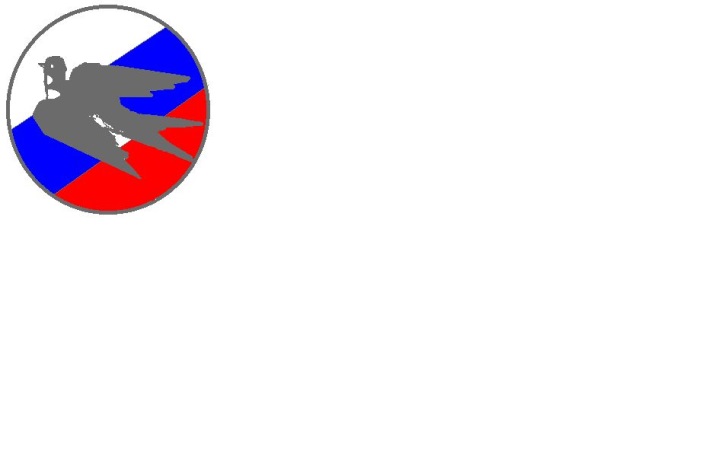 Администрация городского округа город СтерлитамакРеспублики БашкортостанМУНИЦИПАЛЬНОЕ АВТОНОМНОЕОБЩЕОБРАЗОВАТЕЛЬНОЕУЧРЕЖДЕНИЕ«гИМНАЗИЯ  №1»(МАОУ «Гимназия №1»)453126, Стерлитамак, ул. Сакко и Ванцетти, 68тел. факс (3473) 21-92-75,  21-93-94email: gimnaziay1@ mail.ruсайт: strgimn1.ru  Башҡортостан РеспубликаhыСтәрлетамаҡ ҡалаhыҡала округы хакимиәтеМУНИЦИПАЛЬАВТОНОМИЯЛЫДӨЙӨМ БЕЛЕМ БИРЕYУЧРЕЖДЕНИЕҺЫ«1-СЕ  ҺАНЛЫ ГИМНАЗИЯ»(МАДББУ «1-СЕ  ҺАНЛЫ ГИМНАЗИЯ»)453126,Стәрлетамаҡ,Сакко hәм Ванцетти урамы, 68тел. факс (3473) 21-92-75,  21-93-94email: gimnaziay1@ mail.ruсайт: strgimn1.ruАдминистрация городского округа город СтерлитамакРеспублики БашкортостанМУНИЦИПАЛЬНОЕ АВТОНОМНОЕОБЩЕОБРАЗОВАТЕЛЬНОЕУЧРЕЖДЕНИЕ«гИМНАЗИЯ  №1»(МАОУ «Гимназия №1»)453126, Стерлитамак, ул. Сакко и Ванцетти, 68тел. факс (3473) 21-92-75,  21-93-94email: gimnaziay1@ mail.ruсайт: strgimn1.ru1.Vinci was the name of an Italian town.2. Leonardo’s father had a great art collection.3. Nowadays there are several versions about who Mona Lisa was.4. Leonardo da Vinci invented a special ink to write his notes.5. Leonardo da Vinci became a vegetarian because of an illness.6. After Leonardo’s death, his diaries were found in his Italian workshop.WRITING. Answer the questions (4-5 sentences): Would you like to become an inventor? Why/why not?  Башҡортостан РеспубликаhыСтәрлетамаҡ ҡалаhыҡала округы хакимиәтеМУНИЦИПАЛЬАВТОНОМИЯЛЫДӨЙӨМ БЕЛЕМ БИРЕYУЧРЕЖДЕНИЕҺЫ«1-СЕ  ҺАНЛЫ ГИМНАЗИЯ»(МАДББУ «1-СЕ  ҺАНЛЫ ГИМНАЗИЯ»)453126,Стәрлетамаҡ,Сакко hәм Ванцетти урамы, 68тел. факс (3473) 21-92-75,  21-93-94email: gimnaziay1@ mail.ruсайт: strgimn1.ruАдминистрация городского округа город СтерлитамакРеспублики БашкортостанМУНИЦИПАЛЬНОЕ АВТОНОМНОЕОБЩЕОБРАЗОВАТЕЛЬНОЕУЧРЕЖДЕНИЕ«гИМНАЗИЯ  №1»(МАОУ «Гимназия №1»)453126, Стерлитамак, ул. Сакко и Ванцетти, 68тел. факс (3473) 21-92-75,  21-93-94email: gimnaziay1@ mail.ruсайт: strgimn1.ru  Башҡортостан РеспубликаhыСтәрлетамаҡ ҡалаhыҡала округы хакимиәтеМУНИЦИПАЛЬАВТОНОМИЯЛЫДӨЙӨМ БЕЛЕМ БИРЕYУЧРЕЖДЕНИЕҺЫ«1-СЕ  ҺАНЛЫ ГИМНАЗИЯ»(МАДББУ «1-СЕ  ҺАНЛЫ ГИМНАЗИЯ»)453126,Стәрлетамаҡ,Сакко hәм Ванцетти урамы, 68тел. факс (3473) 21-92-75,  21-93-94email: gimnaziay1@ mail.ruсайт: strgimn1.ruАдминистрация городского округа город СтерлитамакРеспублики БашкортостанМУНИЦИПАЛЬНОЕ АВТОНОМНОЕОБЩЕОБРАЗОВАТЕЛЬНОЕУЧРЕЖДЕНИЕ«гИМНАЗИЯ  №1»(МАОУ «Гимназия №1»)453126, Стерлитамак, ул. Сакко и Ванцетти, 68тел. факс (3473) 21-92-75,  21-93-94email: gimnaziay1@ mail.ruсайт: strgimn1.ru